การให้ข้าราชการครูและบุคลากรทางการศึกษามีวิทยฐานะชำนาญการ1. หลักกฎหมาย	“มาตรา 54 การให้ข้าราชการครูและบุคลากรทางการศึกษามีวิทยฐานะใด และการเลื่อนเป็น วิทยฐานะใดต้องเป็นไปตามมาตรฐานวิทยฐานะตามมาตรา 42 ซึ่งผ่านการประเมิน ทั้งนี้ ให้คำนึงถึง
ความประพฤติ ด้านวินัย คุณธรรม จริยธรรม จรรยาบรรณวิชาชีพ ประสบการณ์ คุณภาพการปฏิบัติงาน
ความชำนาญการ ความเชี่ยวชาญ ผลงานที่เกิดจากการปฏิบัติหน้าที่ในด้านการเรียน การสอน
ตามหลักเกณฑ์และวิธีการที่ ก.ค.ศ. กำหนด”2. กฎหมายและระเบียบที่เกี่ยวข้อง	2.1 มาตรา 42 มาตรา 53 และมาตรา 54 แห่งพระราชบัญญัติระเบียบข้าราชการครูและบุคลากรทางการศึกษา พ.ศ. 2547 และที่แก้ไขเพิ่มเติม	2.2 การปฏิรูปการศึกษาในภูมิภาคของกระทรวงศึกษาธิการ ตามคำสั่งหัวหน้าคณะรักษาความสงบแห่งชาติ ที่ 19/2560 สั่ง ณ วันที่ 3 เมษายน 2560  	2.3 คำวินิจฉัยคณะกรรมการขับเคลื่อนปฏิรูปการศึกษาของกระทรวงศึกษาในภูมิภาค ตามประกาศคณะกรรมการขับเคลื่อนปฏิรูปการศึกษาของกระทรวงศึกษาธิการในภูมิภาค ประกาศ ณ วันที่ 7 เมษายน 2560	2.4 พระราชบัญญัติเงินเดือน เงินวิทยฐานะ และเงินประจำตำแหน่งข้าราชการครูและบุคลากรทางการศึกษา พ.ศ. 2547 และที่แก้ไขเพิ่มเติม	2.5 มาตรฐานตำแหน่งและมาตรฐานวิทยฐานะของข้าราชการครูและบุคลากรทางการศึกษา              	2.5.1 มาตรฐานตำแหน่งและมาตรฐานวิทยฐานะของข้าราชการครูและ บุคลากรทางการศึกษาตามหนังสือสำนักงาน ก.ค.ศ. ที่ ศธ 0206.3/ว 17 ลงวันที่ 21 ตุลาคม 2548 	2.5.2 การปรับปรุงมาตรฐานวิทยฐานะของข้าราชการครูและบุคลากรทางการศึกษา วิทยฐานะครูชำนาญการและการปรับปรุงหลักเกณฑ์และวิธีการให้ข้าราชการครูและบุคลากรทางการศึกษามีวิทยฐานะครูชำนาญการ ตามหนังสือสำนักงาน ก.ค.ศ. ที่ ศธ 0206.3/ว 20 ลงวันที่ 9 ธันวาคม 2559 	2.5.3 การปรับปรุงมาตรฐานวิทยฐานะของข้าราชการครูและบุคลากรทางการศึกษา วิทยฐานะครูชำนาญการและการปรับปรุงหลักเกณฑ์และวิธีการให้ข้าราชการครูและบุคลากรทางการศึกษามีวิทยฐานะครูชำนาญการ ตามหนังสือสำนักงาน ก.ค.ศ. ที่ ศธ 0206.3/ว 26 ลงวันที่ 30 ธันวาคม 2559 	2.5.4 การปรับปรุงมาตรฐานตำแหน่งและมาตรฐานวิทยฐานะของข้าราชการครูและบุคลากรทางการศึกษาสายงานการสอน ตามหนังสือสำนักงาน ก.ค.ศ. ที่ ศธ 0206.4/ว 20 ลงวันที่ 5 กรกฎาคม 2560 	2.6 หลักเกณฑ์และวิธีการให้ข้าราชการครูและบุคลากรทางการศึกษามีวิทยฐานะชำนาญการ 
มี 3 หลักเกณฑ์ดังนี้     	2.6.1	หลักเกณฑ์และวิธีการให้ข้าราชการครูและบุคลากรทางการศึกษามีวิทยฐานะและเลื่อนวิทยฐานะ ตามหนังสือสำนักงาน ก.ค.ศ. ด่วนที่สุด ที่ ศธ 0206.4/ว 17 ลงวันที่ 30 กันยายน 2552 	2.6.2	หลักเกณฑ์และวิธีการให้ข้าราชการครูและบุคลากรทางการศึกษาในจังหวัดยะลา ปัตตานี นราธิวาส และสงขลา (เฉพาะพื้นที่อำเภอเทพา สะบ้าย้อย นาทวี และจะนะ) มีวิทยฐานะชำนาญการและมีหรือเลื่อนเป็นวิทยฐานะชำนาญการพิเศษ ตามหนังสือสำนักงาน ก.ค.ศ. ที่ ศธ 0206.4/ว 10 ลงวันที่ 29 กรกฎาคม 2554 	2.6.3	หลักเกณฑ์และวิธีการให้ข้าราชการครูและบุคลากรทางการศึกษา ตำแหน่งครู มีวิทยฐานะและเลื่อนวิทยฐานะ ตามหนังสือสำนักงาน ก.ค.ศ. ที่ ศธ 0206.3/ว 21 ลงวันที่ 5 กรกฎาคม 2560 	2.7 หลักเกณฑ์และวิธีการพัฒนาข้าราชการครูและบุคลากรทางการศึกษา	2.7.1	หลักเกณฑ์และวิธีการพัฒนาข้าราชการครูและบุคลากรทางการศึกษา สายงานการสอนตามหนังสือสำนักงาน ก.ค.ศ. ที่ ศธ 0206.7/ว 22 ลงวันที่ 5 กรกฎาคม 2560 	2.7.2	การแก้ไขหลักเกณฑ์และวิธีการพัฒนาข้าราชการครูและบุคลากรทางการศึกษา
สายงานการสอน ตามหนังสือสำนักงาน ก.ค.ศ. ที่ ศธ 0206.7/ว 14 ลงวันที่ 25 กันยายน 2561 2.8 มติ ก.ค.ศ. อื่น ๆ ที่เกี่ยวข้อง (ถ้ามี)3. คำชี้แจงประกอบหน้าคำสั่งการกรอกรายละเอียดในหน้าคำสั่งให้ดำเนินการดังต่อไปนี้3.1 หมายเลข  ให้ระบุหน่วยงานที่ออกคำสั่ง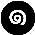 3.2 หมายเลข  ให้ระบุลำดับที่/ปีที่ออกคำสั่ง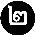 3.3 หมายเลข  ให้ระบุชื่อคำสั่ง “ให้ข้าราชการครูและบุคลากรทางการศึกษามีวิทยฐานะชำนาญการ” ได้แก่ วิทยฐานะดังต่อไปนี้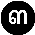 		3.3.1 ครูชำนาญการ		3.3.2 รองผู้อำนวยการชำนาญการ		3.3.3 ผู้อำนวยการชำนาญการ		3.3.4 ศึกษานิเทศก์ชำนาญการ3.4 	หมายเลข  ให้ระบุกฎหมาย ระเบียบ หลักเกณฑ์ วิธีการ และมติที่เกี่ยวข้องให้ครบถ้วน ได้แก่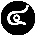      	3.4.1 ยื่นขอตามหลักเกณฑ์และวิธีการฯ ว 17/2552 ให้ระบุหลักเกณฑ์และวิธีการ
ที่เกี่ยวข้อง เช่น ว 17/2548, ว 20/2559  และ ว 26/2559      	3.4.2 ยื่นขอตามหลักเกณฑ์และวิธีการฯ ว 21/2560 ให้ระบุหลักเกณฑ์และวิธีการ
ที่เกี่ยวข้อง เช่น ว 20/2560, ว 22/2560 และ ว 14/2561      	3.4.3 ยื่นขอตามหลักเกณฑ์และวิธีการฯ ว 10/2554 ให้ระบุหลักเกณฑ์และวิธีการ
ที่เกี่ยวข้อง เช่น ว 17/2548 และ ว 20/25593.5 หมายเลข  ให้ระบุชื่อ กศจ. หรือ อ.ก.ค.ศ. ที่ ก.ค.ศ. ตั้ง ครั้งที่ประชุม และวันที่มีมติอนุมัติ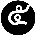 3.6 หมายเลข  ให้ระบุจำนวนผู้ได้รับการให้มีวิทยฐานะ ตามบัญชีรายละเอียดแนบท้ายคำสั่ง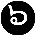 3.7 หมายเลข  ให้ระบุวัน เดือน ปี ที่ผู้มีอำนาจสั่งบรรจุและแต่งตั้งลงนามในคำสั่ง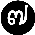 3.8 หมายเลข  ให้ระบุลายมือชื่อของผู้มีอำนาจสั่งบรรจุและแต่งตั้ง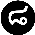 4. คำชี้แจงประกอบบัญชีรายละเอียดแนบท้ายคำสั่ง 	การกรอกบัญชีรายละเอียดแนบท้ายคำสั่งในแต่ละช่องรายการให้ดำเนินการ ดังต่อไปนี้4.1 หมายเลข  “ที่” ให้ระบุลำดับที่ผู้ได้รับการให้มีวิทยฐานะ 	4.2 หมายเลข  “ชื่อ-ชื่อสกุล เลขประจำตัวประชาชน” ให้ระบุชื่อ-ชื่อสกุล เลขประจำตัวประชาชน 4.3 หมายเลข  “วุฒิ/วิชาเอก/สถาบันการศึกษา” ให้ระบุชื่อคุณวุฒิและวงเล็บสาขาวิชาเอก สถาบันการศึกษาที่สำเร็จ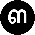 4.4 หมายเลข  “ใบอนุญาตประกอบวิชาชีพ” ให้ระบุเลขที่ใบอนุญาตประกอบวิชาชีพ 
วันที่ออกและวันที่หมดอายุ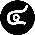 	4.5 หมายเลข   “ตำแหน่ง/สังกัดเดิม” ให้ระบุชื่อตำแหน่ง หน่วยงานการศึกษา ตำแหน่งเลขที่ ตำแหน่งเลขที่จ่ายตรง เงินเดือน (อันดับและอัตราเงินเดือน)      	4.6 หมายเลข   “ให้มีวิทยฐานะ” ให้ระบุวิทยฐานะ อันดับและอัตราเงินเดือน และวัน เดือน ปี ที่ให้มีวิทยฐานะ4.7 หมายเลข  “ตั้งแต่วันที่” ให้ระบุวัน เดือน ปี ที่ให้มีวิทยฐานะ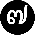 4.8 หมายเลข  “หมายเหตุ” ให้ระบุกรณีอื่นๆ ที่เป็นเงื่อนไขเฉพาะราย (ถ้ามี) 	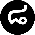 5. ข้อสังเกต	5.1 หนังสือสำนักงาน ก.ค.ศ. ที่ระบุในหน้าคำสั่งให้เลือกใช้เฉพาะที่เกี่ยวข้อง	5.2 วันให้มีวิทยฐานะต้องเป็นไปตามมติ กศจ. หรือ อ.ก.ค.ศ. ที่ ก.ค.ศ.ตั้ง หรือ มติ ก.ค.ศ.	5.3 การให้ได้รับเงินเดือนให้เป็นไปตามที่ ก.ค.ศ. กำหนด	5.4 กรณีรับโอนพนักงานส่วนท้องถิ่น ตำแหน่งสายงานการสอน ที่ยังไม่มีวิทยฐานะมาบรรจุและแต่งตั้งเป็นข้าราชการครูและบุคลากรทางการศึกษา หากจะขอมีวิทยฐานะครูชำนาญการ ให้ดำเนินการ
ตามหนังสือสำนักงาน ก.ค.ศ. ที่ ศธ 0206.4/4487 ,4488 ลงวันที่ 28 ธันวาคม 2553 เรื่อง การพิจารณาประสบการณ์เพื่อขอมีวิทยฐานะครูชำนาญการคส. 5/1ตัวอย่างคำสั่งให้ข้าราชการครูและบุคลากรทางการศึกษามีวิทยฐานะชำนาญการ คำสั่ง………………………….………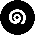  ที่ …………../……………..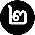  เรื่อง ให้ข้าราชการครูและบุคลากรทางการศึกษามีวิทยฐานะชำนาญการ	    อาศัยอำนาจตามความในมาตรา 53 และมาตรา 54 แห่งพระราชบัญญัติระเบียบข้าราชการครูและบุคลากรทางการศึกษา พ.ศ. 2547 และที่แก้ไขเพิ่มเติม พระราชบัญญัติเงินเดือน 
เงินวิทยฐานะและเงินประจำตำแหน่งข้าราชการครูและบุคลากรทางการศึกษา พ.ศ. 2547 และที่แก้ไขเพิ่มเติม * คำสั่งหัวหน้าคณะรักษาความสงบแห่งชาติ ที่ 19/2560 สั่ง ณ วันที่ 3 เมษายน 2560
เรื่อง การปฏิรูปการศึกษาในภูมิภาคของกระทรวงศึกษาธิการ ประกอบกับประกาศคณะกรรมการขับเคลื่อนปฏิรูปการศึกษาของกระทรวงศึกษาธิการในภูมิภาค ประกาศ ณ วันที่ 7 เมษายน 2560 
เรื่อง คำวินิจฉัยคณะกรรมการขับเคลื่อนปฏิรูปการศึกษาของกระทรวงศึกษาธิการในภูมิภาค
 ** หนังสือสำนักงาน ก.ค.ศ. ด่วนที่สุด ที่ ศธ 0206.4/ว 17 ลงวันที่ 30 กันยายน 2552 หรือ ที่ ศธ 0206.4/ว 10 ลงวันที่ 29 กรกฎาคม 2554 หรือ ที่ ศธ 0206.3/ว 21 ลงวันที่
5 กรกฎาคม 2560  โดยอนุมัติ กศจ. .........................................(หรือ อ.ก.ค.ศ. ที่ ก.ค.ศ.ตั้ง)
ในการประชุม ครั้งที่…./……..เมื่อวันที่….........................…ให้ข้าราชการครูและบุคลากรทางการศึกษา
มีวิทยฐานะชำนาญการ  จำนวน……….ราย ดังบัญชีรายละเอียดแนบท้ายนี้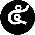 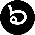  สั่ง ณ วันที่ ………………………. พ.ศ………..      		    (ลงชื่อ) ………………………………………        	       (….…………………………………..)                      		               (ตำแหน่ง)…………………………….……….……หมายเหตุ 		* ให้ระบุเฉพาะคำสั่งที่ออกโดยสำนักงานศึกษาธิการจังหวัด	** การแต่งตั้งให้ข้าราชการครูและบุคลากรทางการศึกษามีวิทยฐานะชำนาญการ ทั้ง 3 หลักเกณฑ์ เกี่ยวข้องกับหลักเกณฑ์ใด ให้อ้างกฎหมาย ระเบียบ หลักเกณฑ์ วิธีการ และมติที่เกี่ยวข้อง ตามคำชี้แจงประกอบหน้าคำสั่ง ข้อ 3.4